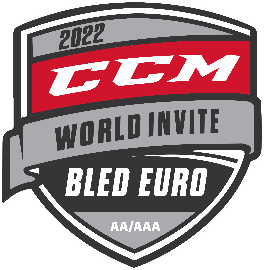 Dear hockey friends! Aplication process for CCM World Invite Tournament 2024 is OPEN!                                                   CCM World Invite | Slovenia (ccmslovenia.com)We are happy for huge interest to participate in our CCM World Invite, Bled Slovenia 2024 tournament. That empowers us and gives us confirmation that the tournament development has a right direction, where we want to offer you a full service, very strong tournament for players and pleasant holidays for parents in Slovenia.Date: Start: 25th of julyEnd: 28th of july*Friendly games on request on 23th and 24th of julyTournament age groups:2011 age group (Bled/Jesenice/Ljubljana arena)2012 age group (Bled/Jesenice/Ljubljana arena)2013 age group (Bled/Jesenice/Ljubljana arena)2014 age group (Bled/Jesenice/Ljubljana arena)Maximum teams per age group: 10Participation fee: 1000 €Friendly game: 100 € per gameBus daily use: 180 €Accomondation:Accomondation process has to go through our organisation. We have already made reservation for all the teams and for more than 1000 visitors. Your accomondation will be discussed with you based on your preferenc and the location of arena.While there is a huge interest to participate on the tournament our OC team will let you know the decission of your team status (CONFIRMED/WAITING LIST). There will be place for up to 3 teams from the same country per age group.Furthermore, aplication has to be done through spredsheet available on page 2 of this letter. Please be so kind to fullfill the aplication.Choose from above optionsTEAM NAME AND AGE GROUPTEAM NAME AND AGE GROUPCONTACT INFOEMAIL: EMAIL: MOBILE:HOTEL ACCOMONDATION (BREAKFAST AND DINNER)»PRICE RANGE«UP TO 60 € per person/night + turist tax (HOSTEL)70 € - 100 € per person per night + turist tax (HOTEL 3*)80 €- 120 € oer person per night + turist tax (HOTEL 4*)NUMBER OF PLAYERS AND STUFF (for hotel info)NUMBER OF PARENTS (for hotel info)DATE OF ARIVALLDATE OF DEPARTUERLUNCH ON REQUEST (UP TO 20 EUR PER LUNCH)                        YES/NOBUS ON REQUEST (hotel – arena transport) 180 € DAILY USE                        YES/NOFRIENDLY GAME ON REQUEST (100 €/game)                         YES/NO